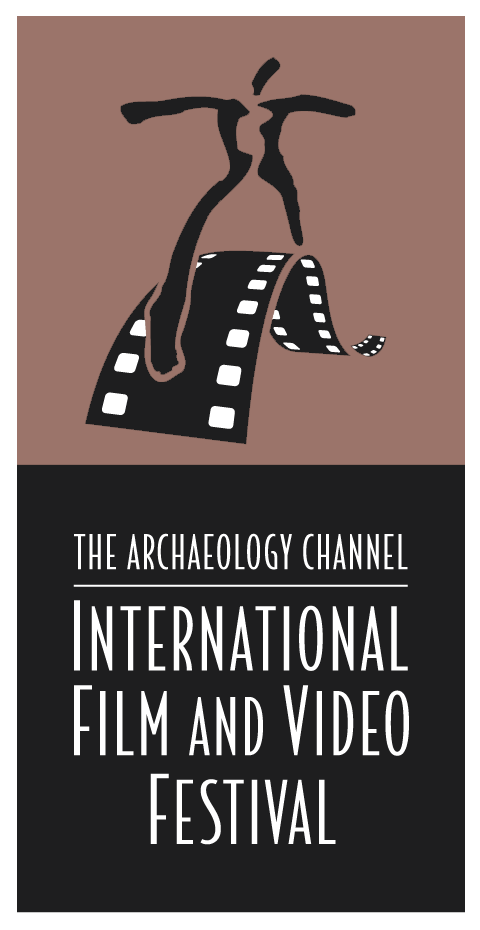 The Archaeology ChannelConference on Cultural Heritage Film University of Oregon Baker Downtown Center18-19 May 2015CALL FOR PAPERS and REGISTRATION FORMABOUT THE CONFERENCE In conjunction with our twelfth annual The Archaeology Channel International Film and Video Festival, The Archaeology Channel Conference on Cultural Heritage Film will promote discussion and collaboration regarding the uses of cultural heritage film.  TAC Festival and Conference will bring to Oregon the world’s best films on archaeology, ancient cultures, and the world of indigenous peoples.  You can send e-mail correspondence (inquiries or registration forms) to conference@archaeologychannel.org.  For more information, please visit [URL for Conference Call for Papers].Papers on applications of film (academic, cultural, practical, educational) will be considered for Conference presentation.  There will also be open discussion of Festival films.  The goals of this conference are three-fold: (1) to promote the creation, distribution and use of cultural heritage film as an influence for broad cultural awareness and understanding; (2) to bring together educators, film-makers, archaeologists, anthropologists, historians, journalists, historic preservationists, environmentalists, geographers, and others interested in cultural heritage and its connections to the natural environment; and (3) to encourage the exchange of new ideas and approaches to employ film for the common good of all humanity.PAPER SUBMISSIONAbstracts must be 150 words or less, not including title, authors’ names and affiliation.Topics for paper submission include:✤ In the News: Archaeology in the Media✤ Getting Involved: Public Involvement in Conservation and Cultural Heritage✤ Science, Archaeology and the Human Experience✤ Teaching With Film✤ The Future of Film✤ Public Submitted Symposium: What Archaeology Means to Me✤ Making Cultural Heritage Films✤ Other pertinent topics
Please specify a first and second choice of topics your paper will fit best in.  You may also propose a symposium, following the guidelines below. 

If you propose a symposium, all proposed presenters must submit an abstract by the abstract submission deadline, January 30, 2015.  They must indicate that their submission is for your proposed symposium with their submission.

We anticipate presenters will have one-half hour for presentations and questions.  This may change, depending on the number of abstract submissions.Registration Fee: $100 (All registered participants will receive free tickets to TAC Festival film screenings that will take place May 15-17, 2015.)  We will ask for the fee upon acceptance of your registration.Abstract Submission Deadline: January 30, 2015Conference Dates: May 18-19, 2015SYMPOSIUM PROPOSALS
Symposium proposals must be 150 words or less, including the theme, scope and rationale of the symposium and included talks.  In addition (not included in the 150 words), a list of presenters and their affiliations, in order of their talks, must follow the abstract.  The number of speakers is to be no more than 5. Each author must submit an abstract (150 words) separately for review by the submission deadline.
Symposium Submission Deadline: January 30, 2015REGISTRATION FORM Paper Title:_____________________________________________________________________________Paper Topic: (indicate primary and secondary choices)In the News: Archaeology in the MediaGetting Involved: Public Involvement in Conservation and Cultural HeritageScience, Archaeology and the Human ExperienceTeaching With FilmThe Future of FilmPublic Submitted Symposium: What Archaeology Means to MeMaking Cultural Heritage FilmsOther pertinent topics__________________________________First Author:____________________________________________________________________________First Author Afilliation(s):_________________________________________________________________Secondary Author(s):_____________________________________________________________________Secondary Authors(s) Afilliation(s):__________________________________________________________Primary Author  Address:__________________________________________________________________City:                                                                  	 State/Province:___________________________________Zip/Country Code:                                            	Country: ________________________________________Phone #1:________________________________ Phone #2: _____________________________________Fax:_________________________________ E-mail:___________________________________________Website: _______________________________________________________________________________Abstract (150 word limit; Use attachment if necessary):Symposium Title (If applicable):____________________________________________________________Symposium Abstract (150 word limit; Use attachment if necessary):If submitting a Symposium Proposal, please attach a list of included paper titles, authors and affiliations. RELEASE I understand that submission of my work authorizes Archaeological Legacy Institute (ALI) to use abstracts and titles in the associated conference program and on The Archaeology Channel website.Signature:                                                                                                 	Date: ______________________Name (printed):__________________________________________________________________________                                                                                                                                              Afilliation:______________________________________________________________________________                                                                                                                   Contact name & e-mail:___________________________________________________________________PAYMENT METHODSChecks and Credit cards accepted.  Please mail checks payable to ALI to the address below. Credit card information can be emailed, faxed, or called in.SEND HARD-COPY PROPOSALS TO Richard Pettigrew, Executive DirectorArchaeological Legacy InstituteSEND ELECTRONIC (SIGNED) PROPOSALS AND INQUIRIES TO conference@archaeologychannel.orgFAX: 541-338-3109PHONE: 541-345-5538